掛川市区長会連合会  理事会（５月）                                     　　令和５年５月９日(火) 午後１時30分～                                         掛川市役所４階会議室１次　　　第１  開　　会（互礼）２  会長あいさつ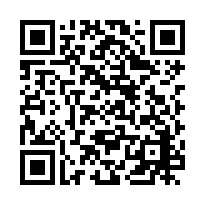 ３　市長あいさつ　　　　　　　　　　　　　市のwebページより動画の視聴ができます→４  議　　事（１）協議事項  　①令和５年度 掛川市区長会連合会総会の開催結果について【区長会連合会事務局】《区長に配付》５月文書１  　②令和５年度 掛川市区長会連合会会費の納入について【区長会連合会事務局】《区長に配付》５月文書２  　③令和５年度 協働によるまちづくり地区集会の開催に係る準備について【区長会連合会事務局】《地区区長会長及びまち協会長に配付》５月文書３  　④令和５年度 自治区役員名簿の配付について【区長会連合会事務局】《地区区長会長に配付※名簿は区長・小区長まで》５月文書４  　⑤令和５年度 掛川市区長会連合会充当職役割分担表について【区長会連合会事務局】《地区区長会長に配付》５月文書５（２）市等からの依頼に対する協議事項令和６年度 コミュニティ活動促進事業補助金の要望調書の提出について【生涯学習協働推進課】《区長・小区長に配付》５月依頼文書１  　②行政事務取扱交付金に係る世帯数調査について【生涯学習協働推進課】《区長に配付》５月依頼文書２（３）報告事項  　①令和５年度 掛川市消防団の体制について【消防総務課】《区長・小区長に配付》５月報告１　　②学校再編計画（案）について【教育政策課】《地区区長会長及びまち協会長に配付》５月報告２５　各種団体からのお知らせ  　①掛川市身体障がい者福祉事業回覧のお願いについて【静岡県身体障害者福祉会】《地区区長会長に配付》別紙　　②掛川市社会福祉協議会の一般会費、各種募金等の納入方法の見直しについて【掛川市社会福祉協議会】《区長・小区長に配付》別紙６　事務連絡（１）６月理事会の開催について　　　　　　　　　　　　　　 【区長会連合会事務局】　  ６月12日（月）午後１時30分から　掛川市役所４階会議室１（２）その他配布物　　①地域安全ニュースかけがわ　　　　　【掛川地区防犯協会】《区長・小区長に配付》７　理事相互の情報共有と意見交換８　閉　　会（互礼）